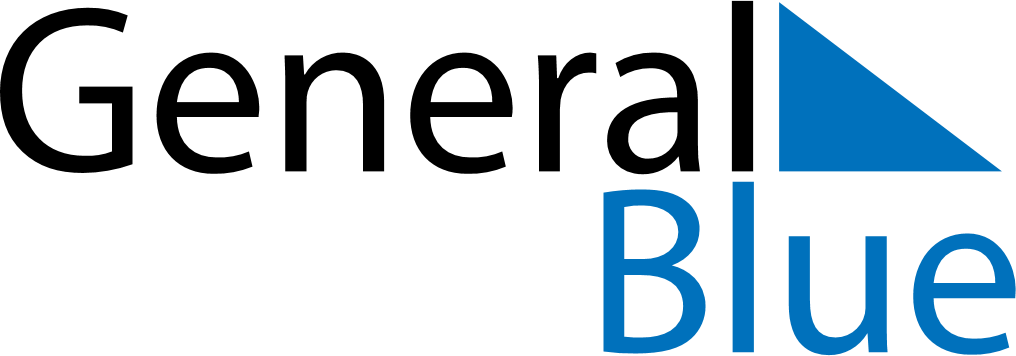 November 2024November 2024November 2024November 2024November 2024November 2024Mosfellsbaer, IcelandMosfellsbaer, IcelandMosfellsbaer, IcelandMosfellsbaer, IcelandMosfellsbaer, IcelandMosfellsbaer, IcelandSunday Monday Tuesday Wednesday Thursday Friday Saturday 1 2 Sunrise: 9:10 AM Sunset: 5:10 PM Daylight: 7 hours and 59 minutes. Sunrise: 9:13 AM Sunset: 5:06 PM Daylight: 7 hours and 53 minutes. 3 4 5 6 7 8 9 Sunrise: 9:16 AM Sunset: 5:03 PM Daylight: 7 hours and 46 minutes. Sunrise: 9:20 AM Sunset: 5:00 PM Daylight: 7 hours and 40 minutes. Sunrise: 9:23 AM Sunset: 4:57 PM Daylight: 7 hours and 34 minutes. Sunrise: 9:26 AM Sunset: 4:54 PM Daylight: 7 hours and 27 minutes. Sunrise: 9:29 AM Sunset: 4:51 PM Daylight: 7 hours and 21 minutes. Sunrise: 9:33 AM Sunset: 4:47 PM Daylight: 7 hours and 14 minutes. Sunrise: 9:36 AM Sunset: 4:44 PM Daylight: 7 hours and 8 minutes. 10 11 12 13 14 15 16 Sunrise: 9:39 AM Sunset: 4:41 PM Daylight: 7 hours and 2 minutes. Sunrise: 9:42 AM Sunset: 4:38 PM Daylight: 6 hours and 55 minutes. Sunrise: 9:46 AM Sunset: 4:35 PM Daylight: 6 hours and 49 minutes. Sunrise: 9:49 AM Sunset: 4:32 PM Daylight: 6 hours and 43 minutes. Sunrise: 9:52 AM Sunset: 4:29 PM Daylight: 6 hours and 37 minutes. Sunrise: 9:55 AM Sunset: 4:26 PM Daylight: 6 hours and 30 minutes. Sunrise: 9:59 AM Sunset: 4:23 PM Daylight: 6 hours and 24 minutes. 17 18 19 20 21 22 23 Sunrise: 10:02 AM Sunset: 4:21 PM Daylight: 6 hours and 18 minutes. Sunrise: 10:05 AM Sunset: 4:18 PM Daylight: 6 hours and 12 minutes. Sunrise: 10:08 AM Sunset: 4:15 PM Daylight: 6 hours and 6 minutes. Sunrise: 10:12 AM Sunset: 4:12 PM Daylight: 6 hours and 0 minutes. Sunrise: 10:15 AM Sunset: 4:10 PM Daylight: 5 hours and 54 minutes. Sunrise: 10:18 AM Sunset: 4:07 PM Daylight: 5 hours and 48 minutes. Sunrise: 10:21 AM Sunset: 4:04 PM Daylight: 5 hours and 43 minutes. 24 25 26 27 28 29 30 Sunrise: 10:24 AM Sunset: 4:02 PM Daylight: 5 hours and 37 minutes. Sunrise: 10:27 AM Sunset: 3:59 PM Daylight: 5 hours and 32 minutes. Sunrise: 10:30 AM Sunset: 3:57 PM Daylight: 5 hours and 26 minutes. Sunrise: 10:33 AM Sunset: 3:55 PM Daylight: 5 hours and 21 minutes. Sunrise: 10:36 AM Sunset: 3:52 PM Daylight: 5 hours and 16 minutes. Sunrise: 10:39 AM Sunset: 3:50 PM Daylight: 5 hours and 10 minutes. Sunrise: 10:42 AM Sunset: 3:48 PM Daylight: 5 hours and 5 minutes. 